تمهيـديضطلع قطاع الاتصالات الراديوية بدور يتمثل في تأمين الترشيد والإنصاف والفعالية والاقتصاد في استعمال طيف الترددات الراديوية في جميع خدمات الاتصالات الراديوية، بما فيها الخدمات الساتلية، وإجراء دراسات دون تحديد لمدى الترددات، تكون أساساً لإعداد التوصيات واعتمادها.ويؤدي قطاع الاتصالات الراديوية وظائفه التنظيمية والسياساتية من خلال المؤتمرات العالمية والإقليمية للاتصالات الراديوية وجمعيات الاتصالات الراديوية بمساعدة لجان الدراسات.سياسة قطاع الاتصالات الراديوية بشأن حقوق الملكية الفكرية (IPR)يرد وصف للسياسة التي يتبعها قطاع الاتصالات الراديوية فيما يتعلق بحقوق الملكية الفكرية في سياسة البراءات المشتركة بين قطاع تقييس الاتصالات وقطاع الاتصالات الراديوية والمنظمة الدولية للتوحيد القياسي واللجنة الكهرتقنية الدولية (ITU-T/ITU-R/ISO/IEC) والمشار إليها في القرار ITU-R 1. وترد الاستمارات التي ينبغي لحاملي البراءات استعمالها لتقديم بيان عن البراءات أو للتصريح عن منح رخص في الموقع الإلكتروني http://www.itu.int/ITU-R/go/patents/en حيث يمكن أيضاً الاطلاع على المبادئ التوجيهية الخاصة بتطبيق سياسة البراءات المشتركة وعلى قاعدة بيانات قطاع الاتصالات الراديوية التي تتضمن معلومات عن البراءات.النشر الإلكتروني
جنيف، 2022  ITU  2022جميع حقوق النشر محفوظة. لا يمكن استنساخ أي جزء من هذا المنشور بأي شكل كان ولا بأي وسيلة إلا بإذن خطي من
الاتحاد الدولي للاتصالات (ITU).التوصيـة  ITU-R  SA.2141-0خصائص أنظمة خدمة الأبحاث الفضائية
في مدى الترددات GHz 15,35-14,8 (2021)مجال التطبيقتتضمن هذه التوصية الخصائص التقنية والتشغيلية لأنظمة خدمة الأبحاث الفضائية في نطاق الترددات GHz 15,35-14,8. وينبغي أن تؤخذ هذه الخصائص في الاعتبار في دراسات التَشارُك والتوافق. مصطلحات أساسيةخصائص الأنظمة، خدمة الأبحاث الفضائية (SRS)، فضاء-أرض، أرض-فضاء، فضاء-فضاء، وصلة تغذية في اتجاه الذهاب، سواتل ترحيل البيانات (DRS)توصيات وتقارير قطاع الاتصالات الراديوية ذات الصلةالتوصية ITU-R SA.364-6 - الترددات وعروض النطاق المفضلة للسواتل المأهولة وغير المأهولة لخدمة الأبحاث الفضائية بالقرب من الأرضالتوصية ITU-R SA.510-3 - إمكانية تقاسم الترددات بين خدمة الأبحاث الفضائية والخدمات الأخرى في نطاقات بالقرب من 14 وGHz 15 - التداخل المحتمل من أنظمة ساتلية لترحيل البياناتالتوصية ITR-R SA.609-2 - معايير الحماية لوصلات الاتصالات الراديوية بسواتل البحث المسكونة أو غير المسكونة القريبة من الأرضالتوصية ITR-R SA.1018-1 - نظام مرجعي افتراضي للأنظمة التي تتضمن سواتل ترحيل بيانات في المدار المستقر بالنسبة إلى الأرض ومركبات المستعملين الفضائية في مدارات منخفضة بالنسبة إلى الأرضالتوصية ITU-R SA.1019-1 - النطاقات الترددية واتجاهات الإرسال للشبكات/الأنظمة الساتلية لترحيل البياناتالتوصية ITU-R SA.1155-2 - معايير الحماية المتعلقة بتشغيل الأنظمة الساتلية لترحيل البياناتالتوصية ITU-R SA.1414-2 - خصائص الأنظمة الساتلية لترحيل البياناتالتوصية ITU-R SA.1626-1 - جدوى التقاسم بين خدمة الأبحاث الفضائية (فضاء-أرض) وال‍خدمتين الثابتة وال‍متنقلة في النطاق GHz 15,35-14,8إن جمعية الاتصالات الراديوية للاتحاد الدولي للاتصالات،إذ تضع في اعتبارها أ )	أن النطاق الترددي GHz 15,35-14,8 موزَّع للخدمتين الثابتة والمتنقلة على أساس أولي ولخدمة الأبحاث الفضائية (SRS) على أساس ثانوي دون شروط بشأن اتجاه الإرسال؛ب)	أن خدمة الأبحاث الفضائية (المنفعلة) وخدمة استكشاف الأرض الساتلية (EESS) (المنفعلة) موزعتان على أساس ثانوي بموجب الرقم 339.5 من لوائح الراديو (RR في النطاق GHz 15,35-15,20؛ج)	أن خدمة الأبحاث الفضائية (المنفعلة) وخدمة استكشاف الأرض الساتلية (المنفعلة) وخدمة علم الفلك الراديوي موزعة على أساس أولي في النطاق GHz 15,4-15,35 رهناً بأحكام الرقم 340.5 والرقم 511.5 من لوائح الراديو؛د )	أن الأنظمة الساتلية لترحيل البيانات التي تشغلها إدارات متعددة تستعمل النطاق GHz 15,35-14,8 في وصلات المستعمل بين المدارات (فضاء-فضاء) ووصلات التغذية الصاعدة (أرض-فضاء) على السواء؛ه‍ )	أن هناك متطلبات من أجل الوصلات الهابطة عريضة النطاق لخدمة الأبحاث الفضائية من أجل إرسال بيانات علمية في المستقبل بمعدلات وبيانات عالية؛و )	أن البند 13.1 من جدول أعمال المؤتمر العالمي للاتصالات الراديوية لعام 2023 (WRC-23) يقترح النظر في ترقية التوزيع لخدمة الأبحاث الفضائية في هذا النطاق من حالة ثانوية إلى حالة أولية،وإذ تدرك أ )	أن النطاق الترددي GHz 15,35-14,8 تستعمله حالياً سواتل ترحيل البيانات في الوصلات بين السواتل، مما يتيح إقامة اتصالات مع سواتل في المدارات غير المستقرة بالنسبة إلى الأرض (non-GSO)، بما في ذلك الرحلات المأهولة في خدمة الأبحاث الفضائية؛ب)	أن النطاق الترددي GHz 15,35-14,8، تستعمله أيضاً وصلات البيانات عالية السرعة القائمة من سواتل غير مستقرة بالنسبة إلى الأرض في خدمة الأبحاث الفضائية، وأنه مخطط للاستعمال في الأنظمة المستقبلية؛ج)	أن هذه السواتل ضرورية لتشغيل تلسكوبات وغيرها من المعدات المنفعلة المستعملة لقياس ظواهر مثل الغلاف المغنطيسي للأرض والتوهجات الشمسية،توصيبالنظر في الخصائص التقنية والتشغيلية لأنظمة خدمة الأبحاث الفضائية في النطاق GHz 15,35-14,8 المفصلة في الملحق 1 في دراسات التقاسم والتوافق.الملحق 1

الخصائص التقنية والتشغيلية لأنظمة خدمة الأبحاث الفضائية
في النطاق GHz 15,35-14,81	مقدمةتستعمل أنظمة خدمة الأبحاث الفضائية (SRS) النطاق GHz 15,35-14,8 للتطبيقات التالية:-	وصلات هابطة مباشرة للبيانات من مهمات خدمة الأبحاث الفضائية (باستعمال أنماط مدارية مختلفة) إلى المواقع العالمية للمحطات الأرضية،-	وصلات التغذية الصاعدة أرض-فضاء من المحطات الأرضية لنظام سواتل ترحيل البيانات (DRS) إلى سواتل نظام ترحيل البيانات في المدار المستقر بالنسبة إلى الأرض (GSO)،-	وصلات فضاء-فضاء بين المدارات من مركبات المستعملين الفضائية إلى سواتل ترحيل البيانات في المدار المستقر بالنسبة إلى الأرض.وتناقَش خصائص كل من هذه التطبيقات أدناه.2	خصائص الوصلات الهابطة المباشرة لبيانات خدمة الأبحاث الفضائية في النطاق GHz 15,35-14,8يُتوقع أن تكون مهمات خدمة الأبحاث الفضائية التي تستعمل وصلات هابطة مباشرة للبيانات في هذا النطاق محدودة العدد، بما يقدر بثلاثة إلى خمسة سواتل سنوياً حول العالم. وهي ستُنشر عادة في مدار أرضي منخفض، إما بميل قطبي أو استوائي، وبعضها على ارتفاعات مستقرة بالنسبة إلى الأرض أو على ارتفاعات أخرى في مدارات شديدة الإهليلجية (HEO) أو عند نقطتي الميَسان L1 أو L2، وكذلك في مدارات القمر أو على سطح القمر. وفي معظم أنماط مدارات مهمات خدمة الأبحاث الفضائية هذه، فإن خصائص سواتل خدمة الأبحاث الفضائية التي ترسل وصلات هابطة مباشرة للبيانات تظهر في ميزانيات الوصلات الواردة في الجدول 1. وبالنسبة للمركبات الفضائية (S/C) في خدمة الأبحاث الفضائية في مدارات القمر أو على سطح القمر، تختلف معلمات ميزانية الوصلة حسب الاحتياجات التشغيلية وتقنيات التشكيل والتشفير المتطورة المتاحة، بيد أن كثافة تدفق القدرة على سطح الأرض لن تتجاوز المستويات المحددة في التوصية ITU-R SA.1626.وفي معظم الحالات، افتُرض أن الوصلات تدعم معدل بيانات قدره Mbit/s 400 على وصلة فضاء - أرض، وإن كانت بعض الوصلات تدعم معدلاً يصل إلى Gbit/s 1,2. وتم ضبط الكثافة الطيفية للقدرة المشعة المكافئة المتناحية (e.i.r.p.) بحيث تستوفى حدود كثافة القدرة الخاصة بالتوصية ITU-R SA.1626 في كل زوايا الارتفاع. ويفترض أن يتطابق مخطط إشعاع هوائي استقبال خدمة الأبحاث الفضائية مع التوصية ITU-R SA.509. وقد افترضت إمكانية التَشارُك على أساس معايير الحماية الواردة في التوصية ITU-R SA 609.الجدول 1مثال على ميزانيات الوصلات الهابطة المباشرة لبيانات مهام خدمة الأبحاث الفضائية ذات المعدلات العاليةالجدول 1 (تتمة)3	الأنظمة الساتلية لترحيل البياناتعلى النحو الموضح في الشكل 1 أدناه، تتألف شبكة نظام سواتل ترحيل البيانات (DRS) من عدة سواتل مستقرة بالنسبة إلى الأرض تُستعمل من أجل ترحيل الإشارات بين محطات أرضية مركزية وسواتل مستعملين منخفضة المدار حول الأرض. وفي بعض الشبكات القائمة لسواتل ترحيل البيانات، يُستعمل جزء النطاق GHz 15,35-14,8 لكل من ’وصلة التغذية في اتجاه الذهاب‘ (من المحطة الأرضية لساتل ترحيل البيانات إلى ساتل ترحيل البيانات المستقر بالنسبة إلى الأرض) المبينة بوصفها الوصلة D في الشكل (1 و’الوصلة في اتجاه الإياب بين المدارات‘ لساتل ترحيل البيانات (من ساتل المستعمل إلى ساتل ترحيل البيانات المستقر بالنسبة إلى الأرض) المبينة بوصفها الوصلة F في الشكل 1.الشكل 1معمارية شبكة DRS (التوصية ITU-R SA.1018)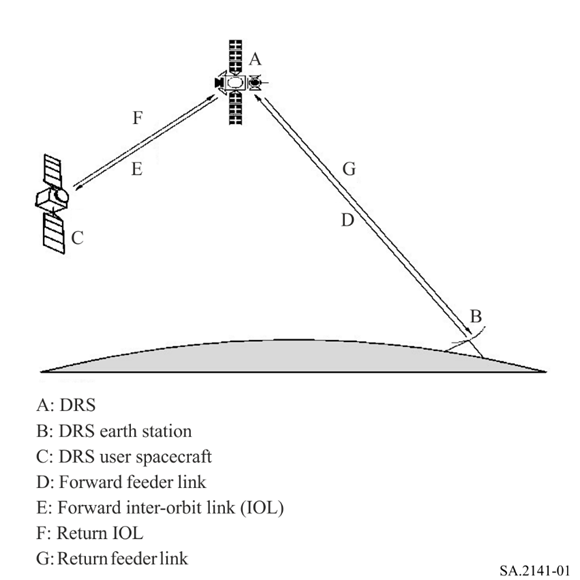 1.3	خصائص وصلات التغذية في اتجاه الذهاب لسواتل ترحيل البيانات في خدمة الأبحاث الفضائيةترد في الجدول 2 أدناه خصائص وصلات التغذية قي اتجاه الذهاب لساتل ترحيل البيانات (DRS) (انظر الوصلة D في الشكل 1) العامل في النطاق GHz 15,35-14,8.الجدول 2خصائص وصلات التغذية في اتجاه الذهاب لنظام ساتل ترحيل البيانات في النطاق Ku2.3	خصائص الوصلات في اتجاه الإياب بين المدارات في نظام ساتل ترحيل بيانات (SRS)ترد في الجدول 3 أدناه خصائص الوصلات في اتجاه الإياب بين المدارات في نظام ساتل ترحيل بيانات (انظر الوصلة F في الشكل 1) العاملة في النطاق GHz 15,35-14,8.الجدول 3خصائص وصلة العودة في الاتجاه مركبة فضائية - النظام DRS___________سلاسل توصيات قطاع الاتصالات الراديوية(يمكن الاطلاع عليها أيضاً في الموقع الإلكتروني http://www.itu.int/publ/R-REC/en)سلاسل توصيات قطاع الاتصالات الراديوية(يمكن الاطلاع عليها أيضاً في الموقع الإلكتروني http://www.itu.int/publ/R-REC/en)السلسلةالعنـوانBO	البث الساتليBO	البث الساتليBR	التسجيل من أجل الإنتاج والأرشفة والعرض؛ الأفلام التلفزيونيةBR	التسجيل من أجل الإنتاج والأرشفة والعرض؛ الأفلام التلفزيونيةBS	الخدمة الإذاعية (الصوتية)BS	الخدمة الإذاعية (الصوتية)BT	الخدمة الإذاعية (التلفزيونية)BT	الخدمة الإذاعية (التلفزيونية)F	الخدمة الثابتةF	الخدمة الثابتةM	الخدمة المتنقلة وخدمة الاستدلال الراديوي وخدمة الهواة والخدمات الساتلية ذات الصلةM	الخدمة المتنقلة وخدمة الاستدلال الراديوي وخدمة الهواة والخدمات الساتلية ذات الصلةP	انتشار الموجات الراديويةP	انتشار الموجات الراديويةRA	علم الفلك الراديويRA	علم الفلك الراديويRS	أنظمة الاستشعار عن بُعدRS	أنظمة الاستشعار عن بُعدS	الخدمة الثابتة الساتليةS	الخدمة الثابتة الساتليةSA	التطبيقات الفضائية والأرصاد الجويةSA	التطبيقات الفضائية والأرصاد الجويةSF	تقاسم الترددات والتنسيق بين أنظمة الخدمة الثابتة الساتلية والخدمة الثابتةSF	تقاسم الترددات والتنسيق بين أنظمة الخدمة الثابتة الساتلية والخدمة الثابتةSM	إدارة الطيفSM	إدارة الطيفSNG	التجميع الساتلي للأخبارSNG	التجميع الساتلي للأخبارTF	إرسالات الترددات المعيارية وإشارات التوقيتTF	إرسالات الترددات المعيارية وإشارات التوقيتV	المفردات والمواضيع ذات الصلةV	المفردات والمواضيع ذات الصلةملاحظة: تمت الموافقة على النسخة الإنكليزية لهذه التوصية الصادرة عن قطاع الاتصالات الراديوية بموجب الإجراء الموضح في القرار ITU-R 1.الحالةNGSO 
على علو 800  km بزاوية ارتفاع 5 درجات لهوائي المحطة الأرضيةNGSO 
على علو 800  km بزاوية ارتفاع 10 درجات لهوائي المحطة الأرضيةNGSO 
على علو 800  km بزاوية ارتفاع 90 درجة لهوائي المحطة الأرضيةGSO 
بزاوية ارتفاع 10 درجاتHEOHEOL1/L2L1/L2التردد (GHz)15,015,015,015,015,015,015,015، 15,2طول الموجة (m)0,0200,0200,0200,0200,0200,020استقطابRHCP أو LHCPRHCP أو LHCPRHCP أو LHCPRHCP أو LHCPRHCP أو LHCPRHCP أو LHCPRHCP أو LHCPRHCP أو LHCPأوج الساتل (km)80080080035 785300 000300 0001 500 0001 500 000حضيض الساتل (km)80080080035 7855005001 500 0001 500 000معدل البيانات (Mbit/s)400400400400400320100600 في القناةأسلوب التشكيلإبراق QPSK غير مشفَّرإبراق QPSK غير مشفَّرإبراق QPSK غير مشفَّرإبراق QPSK غير مشفَّرإبراق QPSK غير مشفَّرإبراق QPSK غير مشفَّر8PSKقدرة مركبة الإرسال الفضائية (dBW)555131311,81323مرشاح مركبة الإرسال الفضائية، خسارة الكبل (dBW)0,5−0,5−0,5−0,5−0,5−0,5−0,5−0,5−قطر هوائي مركبة الإرسال الفضائية (m)0,380,380,380,861,51,51,52,3كفاءة هوائي مركبة الإرسال الفضائية0,550,550,550,550,60,60,60,6كسب هوائي مركبة الإرسال الفضائية (dBi)32,932,932,940,045,24545,249القدرة المشعة المكافئة المتناحية لمركبة الإرسال الفضائية (dBW)37,437,437,452,557,755,857,771,5ذروة كثافة القدرة المشعة المكافئة المتناحية (dBW/MHz)14,414,414,429,534,735,840,748,5طول المسير (km)2 7842 36780040 58520 00020 0001 505 2571 505 257خسارة المسير في الفضاء الطلق (dB)184,9183,5174,0208,1225,5225,5239,5239,510*log(4*pi*d^2)139,9138,5129,1163,2157,0157,0194,5194,5زاوية ارتفاع محطة الاستقبال الأرضية (بالدجات)5,010,090,010,010,010,010,010,0حد كثافة تدفق القدرة (dBW/m2 MHz)124−121,5−114−123,5−121,5−121,5−121,5−121,5−الحالةNGSOعلى علو 800  km بزاوية ارتفاع 5 درجات لهوائي المحطة الأرضيةNGSOعلى علو 800  km بزاوية ارتفاع 10 درجات لهوائي المحطة الأرضيةNGSOعلى علو 800  km بزاوية ارتفاع 90 درجة لهوائي المحطة الأرضيةGSO
بزاوية ارتفاع 10 درجاتHEOHEOL1/L2L1/L2كثافة تدفق القدرة على سطح الأرض (dBW/m2 MHz)125,5−124,1−114,7−133,7−122,3−161,7−153,8−147,3−قطر هوائي محطة الاستقبال الأرضية 1,351,351,354,2517,012,034,032,0كفاءة هوائي محطة الاستقبال الأرضية0,70,70,70,70,70,70,70,7كسب هوائي محطة الاستقبال الأرضية (dBi)45,045,045,054,967,064,073,072,5قيمة التفاوت المسموح في حافة الحزمة، وخسارة المطر والغلاف الجوي (dB)3,0−3,0−3,0−3,0−4,0−4,0−4,0−4,0−حرارة ضوضاء نظام محطة الاستقبال الأرضية (بدرجات K)150,0150,0150,0150,0150,0150150,0150الكثافة الطيفية لقدرة الضوضاء (No) (dBW/Hz)206,8−206,8−206,8−206,8−206,8−206,8−206,8−206,8−خسائر المستقبِل (dB)1,0−1,0−1,0−1,0−1,0−1,0−1,0−1,0−نسبة الإشارة إلى الضوضاء المستقبَلة في كل بتة (Eb/No) (dB)13,915,324,715,614,517,712,518,5نسبة الإشارة إلى الضوضاء النظرية في كل بتة (Eb/No) (1E-6 BER) (dB)10,510,510,510,510,510,510,515نسبة الإشارة إلى الضوضاء المطلوبة في كل بتة (Eb/No) (1E-6 BER) (dB)11,511,511,511,511,511,511,516هامش نسبة الإشارة إلى الضوضاء في كل بتة (Eb/No) (dB)2,43,813,24,13,06,21,02,5ملاحظة - بالنسبة للمركبات الفضائية (S/C) في خدمة الأبحاث الفضائية (SRS) في مدار شديد الإهليلجية (HEO)، يحسب هامش كثافة تدفق القدرة (PFD) عند أدنى علو إرسال مفترض قدره km 20 000 ويحسب هامش الوصلة عند المدى الأقصى البالغ km 300 000.ملاحظة - بالنسبة للمركبات الفضائية (S/C) في خدمة الأبحاث الفضائية (SRS) في مدار شديد الإهليلجية (HEO)، يحسب هامش كثافة تدفق القدرة (PFD) عند أدنى علو إرسال مفترض قدره km 20 000 ويحسب هامش الوصلة عند المدى الأقصى البالغ km 300 000.ملاحظة - بالنسبة للمركبات الفضائية (S/C) في خدمة الأبحاث الفضائية (SRS) في مدار شديد الإهليلجية (HEO)، يحسب هامش كثافة تدفق القدرة (PFD) عند أدنى علو إرسال مفترض قدره km 20 000 ويحسب هامش الوصلة عند المدى الأقصى البالغ km 300 000.ملاحظة - بالنسبة للمركبات الفضائية (S/C) في خدمة الأبحاث الفضائية (SRS) في مدار شديد الإهليلجية (HEO)، يحسب هامش كثافة تدفق القدرة (PFD) عند أدنى علو إرسال مفترض قدره km 20 000 ويحسب هامش الوصلة عند المدى الأقصى البالغ km 300 000.ملاحظة - بالنسبة للمركبات الفضائية (S/C) في خدمة الأبحاث الفضائية (SRS) في مدار شديد الإهليلجية (HEO)، يحسب هامش كثافة تدفق القدرة (PFD) عند أدنى علو إرسال مفترض قدره km 20 000 ويحسب هامش الوصلة عند المدى الأقصى البالغ km 300 000.ملاحظة - بالنسبة للمركبات الفضائية (S/C) في خدمة الأبحاث الفضائية (SRS) في مدار شديد الإهليلجية (HEO)، يحسب هامش كثافة تدفق القدرة (PFD) عند أدنى علو إرسال مفترض قدره km 20 000 ويحسب هامش الوصلة عند المدى الأقصى البالغ km 300 000.ملاحظة - بالنسبة للمركبات الفضائية (S/C) في خدمة الأبحاث الفضائية (SRS) في مدار شديد الإهليلجية (HEO)، يحسب هامش كثافة تدفق القدرة (PFD) عند أدنى علو إرسال مفترض قدره km 20 000 ويحسب هامش الوصلة عند المدى الأقصى البالغ km 300 000.ملاحظة - بالنسبة للمركبات الفضائية (S/C) في خدمة الأبحاث الفضائية (SRS) في مدار شديد الإهليلجية (HEO)، يحسب هامش كثافة تدفق القدرة (PFD) عند أدنى علو إرسال مفترض قدره km 20 000 ويحسب هامش الوصلة عند المدى الأقصى البالغ km 300 000.ملاحظة - بالنسبة للمركبات الفضائية (S/C) في خدمة الأبحاث الفضائية (SRS) في مدار شديد الإهليلجية (HEO)، يحسب هامش كثافة تدفق القدرة (PFD) عند أدنى علو إرسال مفترض قدره km 20 000 ويحسب هامش الوصلة عند المدى الأقصى البالغ km 300 000.محطة الإرسال الأرضيةمحطة الإرسال الأرضيةمحطة الإرسال الأرضيةالشبكةالاتحاد الروسيالولايات المتحدة الأمريكيةالموقعالاتحاد الروسي (1)الولايات المتحدة الأمريكية (1)مدى الترددات (GHz)15,34-14,5قابل للانتقاء15,25-14,6قابل للانتقاءوصف الوصلةوصلات التغذية في اتجاه الذهاب(3)مركَّبة(2)معدل الإرسالMbit/s 105 ≥Mbit/s 25 ≥التشكيلQPSK/SSM(4)، QPSKPSKالاستقطابخطيدائري يساريقطر الهوائي (m)13,1، 3,7، 3,0، 0,918,3كسب هوائي الإرسال (dBi)63,3، 50,8، 49,8، 40,566,4مخطط إشعاع هوائي الإرسالوفق التوصية ITU-R S.580التذييل 8 للوائح الراديو، الملحق IIIعرض النطاق اللازم (MHz)80 ≥ لكل قناة650 (مركَّب)الحد الأقصى للكثافة الطيفية للقدرة (dB(W/Hz))47−58−الحد الأقصى للكثافة الطيفية للقدرة (dB(W/Hz)) e.i.r.p.10,58,8نظام الاستقبال DRSنظام الاستقبال DRSنظام الاستقبال DRSالمواقع المداريةوفق التوصية ITU-R SA.1275 أو التوصية ITU-R SA.1276 و°31 شرقاً (لأوروبا)وفق التوصية ITU-R SA.1275 أو التوصية ITU-R SA.1276 و°31 شرقاً (لأوروبا)قطر الهوائي (m)0,61,8كسب هوائي الاستقبال (dBi)3647,0مخطط إشعاع هوائي الاستقبالوفق التوصية ITU-R S.672وفق التوصية ITU-R S.672درجة حرارة ضوضاء النظام (K)550977تيسر الوصلة (%)99,999,9معيار التداخلوفق التوصية ITU-R SA.1155وفق التوصية ITU-R SA.1155ملاحظات الجدول 2:(1)	تقع المحطات الأرضية لشبكة الاتحاد الروسي داخل أراضي الاتحاد الروسي. وتقع المحطات الأرضية لشبكة الولايات المتحدة الأمريكية في White Sands (نيو مكسيكو) وBlossom Point (ميريلاند) وغوام (Guam). وإحداثيات هذه المحطات كالتالي: º32,5 شمالاً وº106,60 غرباً لمحطة White Sands؛ وº38,43 شمالاً وº77,08 غرباً لمحطة Blossom Point؛ وº13,62 شمالاً وº144,86 شرقاً لمحطة Guam.(2)	تتألف الوصلة المركبة لشبكة الولايات المتحدة الأمريكية من وصلة للنفاذ الفردي في النطاق Ku (GHz 14/11).(3)	يستعمل النظام DRS الخاص بالاتحاد الروسي العديد من قنوات وصلات التغذية المستقلة في اتجاه الذهاب في النطاق Ku فضلاً عن وصلات النفاذ الوحيد في النطاق Ku (Ku-SA) ووصلات مزيدة من أجل نظام التصويب التفاضلي والمراقبة من أجل النظام غلوناس (GLONASS/SDCM).(4)	SSM: تشكيل بتمديد الطيف.ملاحظات الجدول 2:(1)	تقع المحطات الأرضية لشبكة الاتحاد الروسي داخل أراضي الاتحاد الروسي. وتقع المحطات الأرضية لشبكة الولايات المتحدة الأمريكية في White Sands (نيو مكسيكو) وBlossom Point (ميريلاند) وغوام (Guam). وإحداثيات هذه المحطات كالتالي: º32,5 شمالاً وº106,60 غرباً لمحطة White Sands؛ وº38,43 شمالاً وº77,08 غرباً لمحطة Blossom Point؛ وº13,62 شمالاً وº144,86 شرقاً لمحطة Guam.(2)	تتألف الوصلة المركبة لشبكة الولايات المتحدة الأمريكية من وصلة للنفاذ الفردي في النطاق Ku (GHz 14/11).(3)	يستعمل النظام DRS الخاص بالاتحاد الروسي العديد من قنوات وصلات التغذية المستقلة في اتجاه الذهاب في النطاق Ku فضلاً عن وصلات النفاذ الوحيد في النطاق Ku (Ku-SA) ووصلات مزيدة من أجل نظام التصويب التفاضلي والمراقبة من أجل النظام غلوناس (GLONASS/SDCM).(4)	SSM: تشكيل بتمديد الطيف.ملاحظات الجدول 2:(1)	تقع المحطات الأرضية لشبكة الاتحاد الروسي داخل أراضي الاتحاد الروسي. وتقع المحطات الأرضية لشبكة الولايات المتحدة الأمريكية في White Sands (نيو مكسيكو) وBlossom Point (ميريلاند) وغوام (Guam). وإحداثيات هذه المحطات كالتالي: º32,5 شمالاً وº106,60 غرباً لمحطة White Sands؛ وº38,43 شمالاً وº77,08 غرباً لمحطة Blossom Point؛ وº13,62 شمالاً وº144,86 شرقاً لمحطة Guam.(2)	تتألف الوصلة المركبة لشبكة الولايات المتحدة الأمريكية من وصلة للنفاذ الفردي في النطاق Ku (GHz 14/11).(3)	يستعمل النظام DRS الخاص بالاتحاد الروسي العديد من قنوات وصلات التغذية المستقلة في اتجاه الذهاب في النطاق Ku فضلاً عن وصلات النفاذ الوحيد في النطاق Ku (Ku-SA) ووصلات مزيدة من أجل نظام التصويب التفاضلي والمراقبة من أجل النظام غلوناس (GLONASS/SDCM).(4)	SSM: تشكيل بتمديد الطيف.المركبة الفضائية المرسلةالمركبة الفضائية المرسلةالمركبة الفضائية المرسلةالشبكةالاتحاد الروسيالولايات المتحدة الأمريكيةالمواقع المداريةفي مدار منخفض حول الأرض بصورة رئيسيةفي مدار منخفض حول الأرض بصورة رئيسيةمدى الترددات (GHz)15,34-14,7615,116-14,891وصف الوصلةوصلات نفاذ وحيد في النطاق Ku (Ku SA)معدل الإرسالMbit/s 105 ≥Mbit/s 300 ≥التشكيل8PSK, QPSKPSKالاستقطابدائري ميامندائريقطر الهوائي (m)1,2 ≥1,5 ≥كسب هوائي الإرسال (dBi)42,2 ≥ ≥مخطط إشعاع هوائي الإرسالوفق التوصية ITU-R S.672وفق التوصية ITU-R S.672عرض النطاق اللازم (MHz)80 ≥ لكل قناة225 ≥الحد الأقصى للكثافة الطيفية للقدرة (dB(W/Hz))71,5−73,5−الحد الأقصى للكثافة الطيفية للقدرة e.i.r.p. (dB(W/Hz))29,3−30,5−النظام DRS المستقبلالنظام DRS المستقبلالنظام DRS المستقبلالشبكةالاتحاد الروسيالولايات المتحدة الأمريكيةالمواقع المداريةوفق التوصية ITU-R SA.1275 أو التوصية ITU-R SA.1276وفق التوصية ITU-R SA.1275 أو التوصية ITU-R SA.1276مدى الترددات (GHz)15,34-14,7615,116-14,891قطر الهوائي (m)44,9كسب هوائي الاستقبال (dBi)52,652,6مخطط إشعاع هوائي الاستقبالوفق التوصية ITU-R S.672وفق التوصية ITU-R S.672درجة حرارة ضوضاء النظام (K)550661تيسر الوصلة (%)99,999,9معيار التداخلوفق التوصية ITU-R SA.1155وفق التوصية ITU-R SA.1155